Отчет  № 1   объединения «Вязаная игрушка»Темы занятий:Интернет ресурсы: ddt-griv.ru (страничка педагога – Овчаровой-Бабиной Д.М..),   stranamasterov.ru     Изделия по темам:     2.   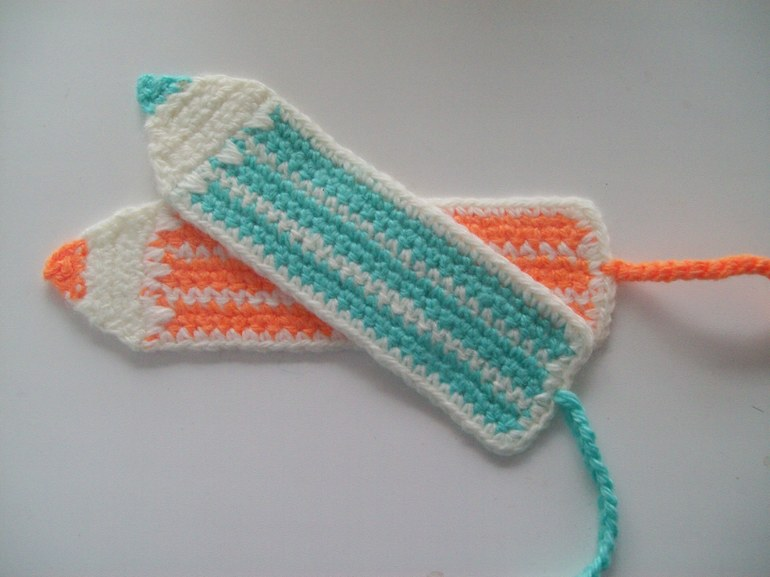 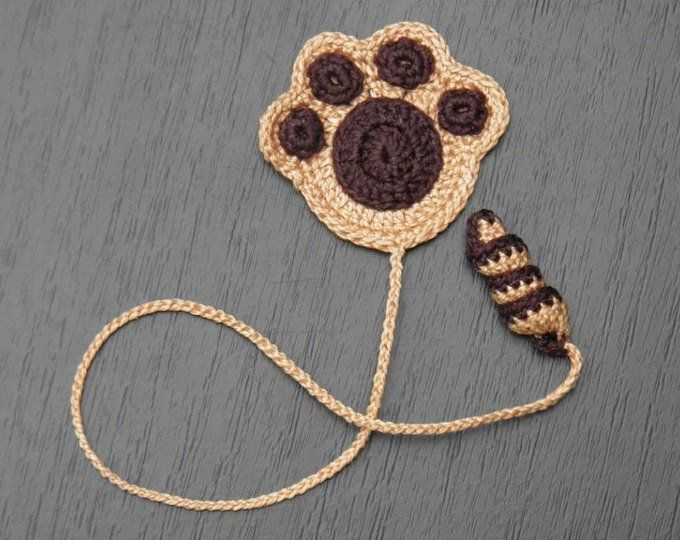 3.        4.   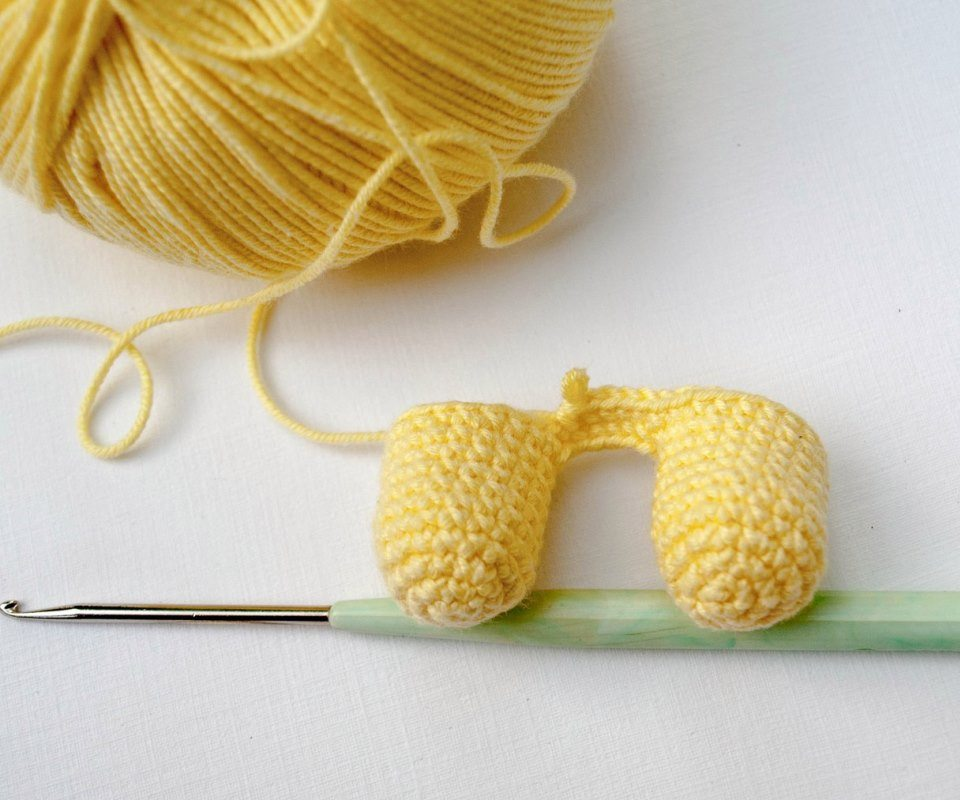 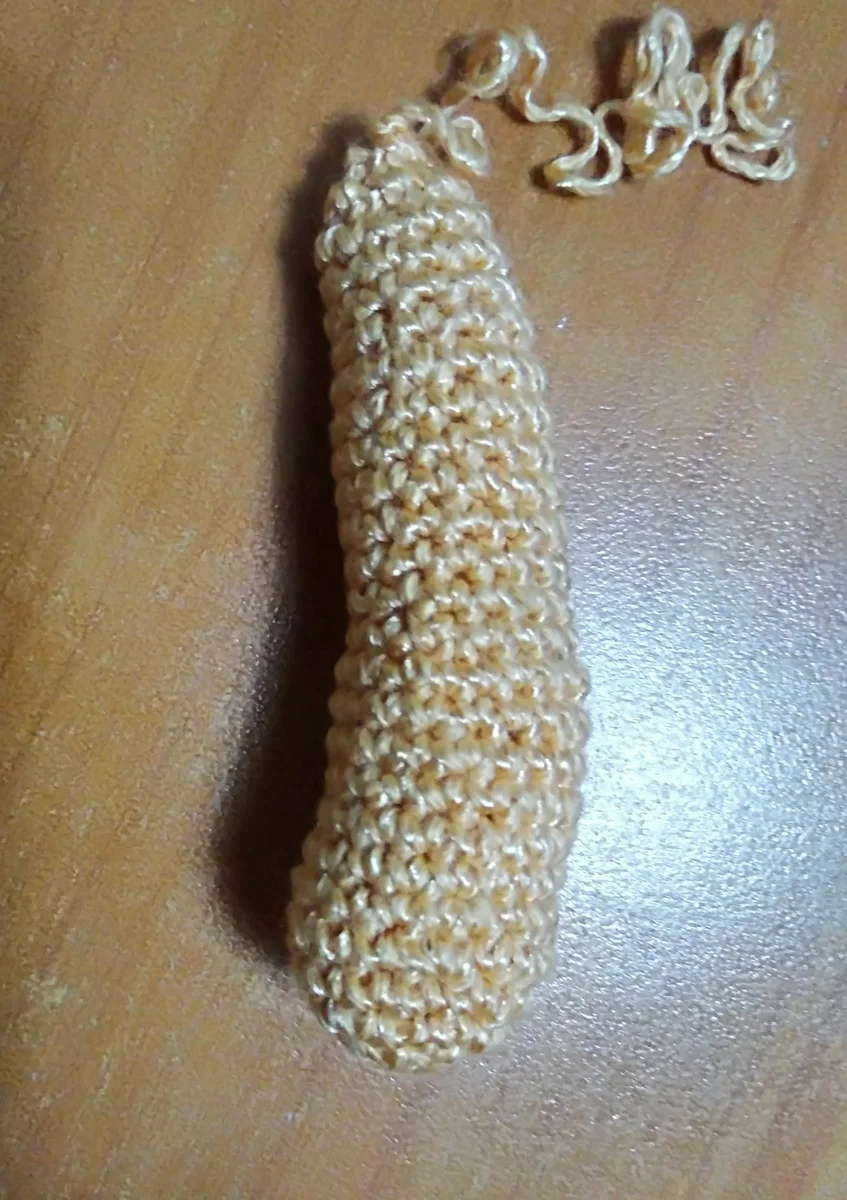     5.     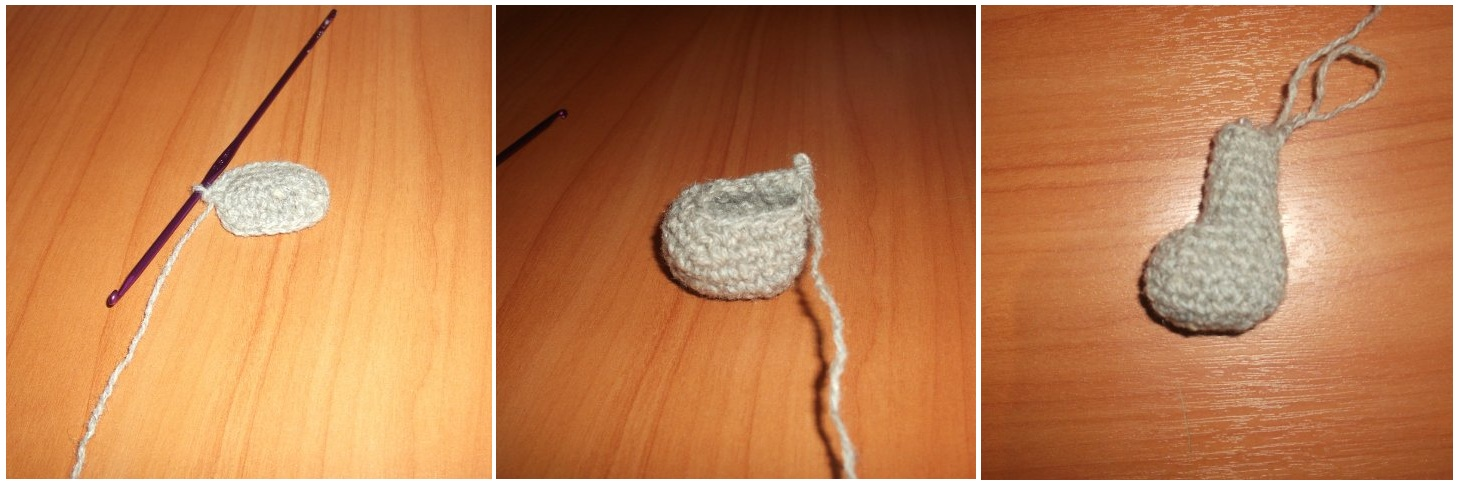  6.      7. 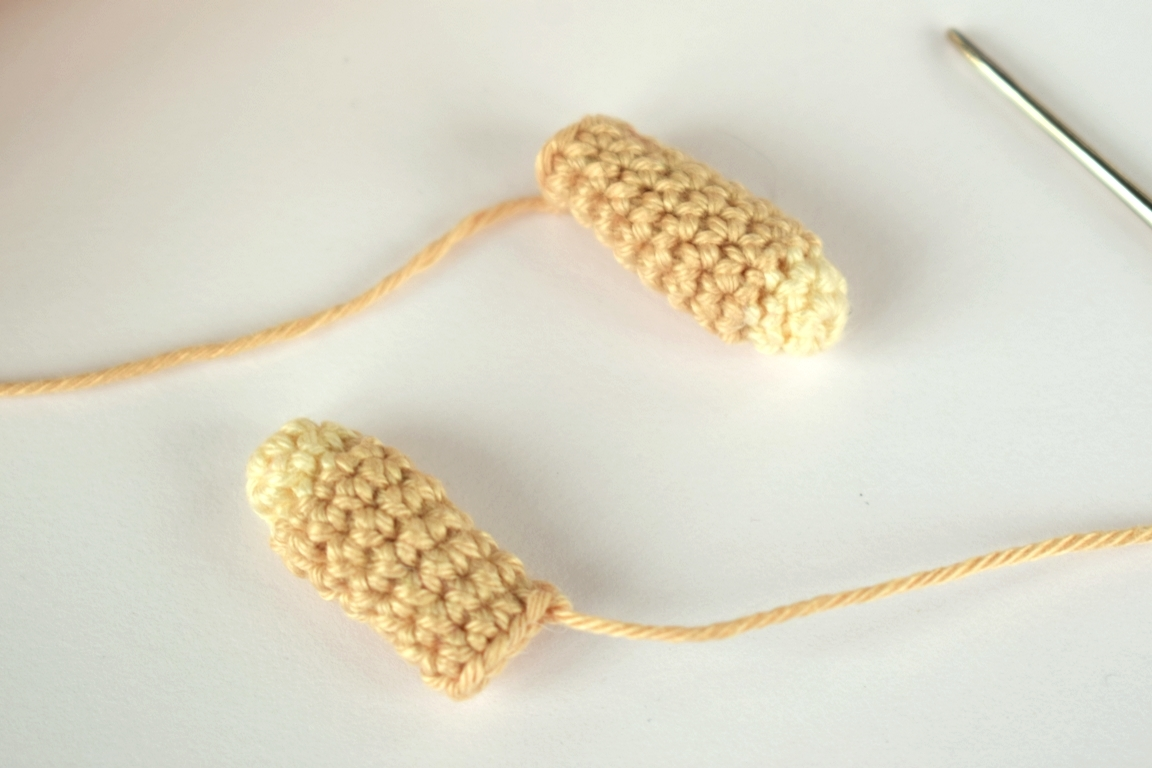 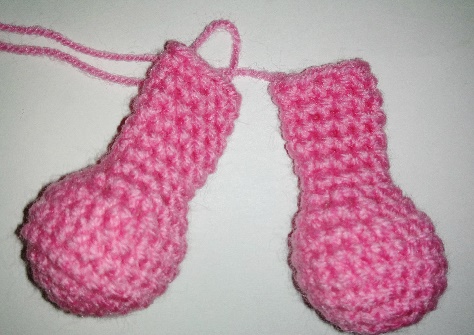 Тема занятияДата 1 группаИспользуемая литератураМатериалы и оборудованиеВведение.МатериаловедениеОзнакомление с правами и обязанностями учащихся. Инструктаж по технике безопасности. Основное оборудование, инструменты, приспособления.02.06.20Е. Витушкина    « Вязаные игрушки».Э. Фриман         « Амигуруми для начинающих»Нитки (различной толщины, цвета и фактуры)Крючки вязальные различных размеровНожницы, нож с тупым концомИгла для ручного шитья, нитки №40 разного цвета.Пуговицы различных цветов и размеров.Наполнитель синтепон или халофайпер.Тетрадь ученическая, карандаш.Вязание простых изделий. Вязаные изделия в быту.Мода и народные традиции.05.06.20Е. Витушкина    « Вязаные игрушки».Э. Фриман         « Амигуруми для начинающих»Нитки (различной толщины, цвета и фактуры)Крючки вязальные различных размеровНожницы, нож с тупым концомИгла для ручного шитья, нитки №40 разного цвета.Пуговицы различных цветов и размеров.Наполнитель синтепон или халофайпер.Тетрадь ученическая, карандаш.Правила чтения схем. Основные приёмы вязания крючком. Виды петель.09.06.20Е. Витушкина    « Вязаные игрушки».Э. Фриман         « Амигуруми для начинающих»Нитки (различной толщины, цвета и фактуры)Крючки вязальные различных размеровНожницы, нож с тупым концомИгла для ручного шитья, нитки №40 разного цвета.Пуговицы различных цветов и размеров.Наполнитель синтепон или халофайпер.Тетрадь ученическая, карандаш.Изготовление закладки для книг.12.06.20Е. Витушкина    « Вязаные игрушки».Э. Фриман         « Амигуруми для начинающих»Нитки (различной толщины, цвета и фактуры)Крючки вязальные различных размеровНожницы, нож с тупым концомИгла для ручного шитья, нитки №40 разного цвета.Пуговицы различных цветов и размеров.Наполнитель синтепон или халофайпер.Тетрадь ученическая, карандаш.Вязание игрушек. Амигуруми. История происхождения. Особенности вязания16.06.20Е. Витушкина    « Вязаные игрушки».Э. Фриман         « Амигуруми для начинающих»Нитки (различной толщины, цвета и фактуры)Крючки вязальные различных размеровНожницы, нож с тупым концомИгла для ручного шитья, нитки №40 разного цвета.Пуговицы различных цветов и размеров.Наполнитель синтепон или халофайпер.Тетрадь ученическая, карандаш.Зарисовка схем. Последовательность выполнения основных деталей.19.06.20Е. Витушкина    « Вязаные игрушки».Э. Фриман         « Амигуруми для начинающих»Нитки (различной толщины, цвета и фактуры)Крючки вязальные различных размеровНожницы, нож с тупым концомИгла для ручного шитья, нитки №40 разного цвета.Пуговицы различных цветов и размеров.Наполнитель синтепон или халофайпер.Тетрадь ученическая, карандаш.Изготовление игрушки «Мишка». Нижние конечности.23.06.20Е. Витушкина    « Вязаные игрушки».Э. Фриман         « Амигуруми для начинающих»Нитки (различной толщины, цвета и фактуры)Крючки вязальные различных размеровНожницы, нож с тупым концомИгла для ручного шитья, нитки №40 разного цвета.Пуговицы различных цветов и размеров.Наполнитель синтепон или халофайпер.Тетрадь ученическая, карандаш.«Мишка». Верхние конечности.26.06.20